KORISTIMO OBNOVLJIVE IZVORE ENERGIJE  ČUVAMO OKOLIŠ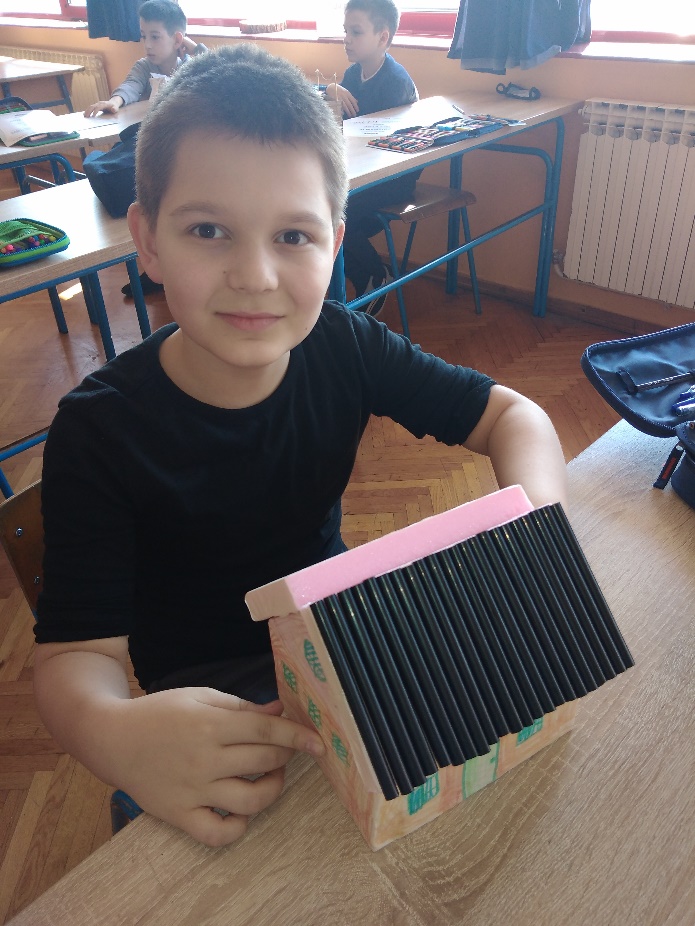 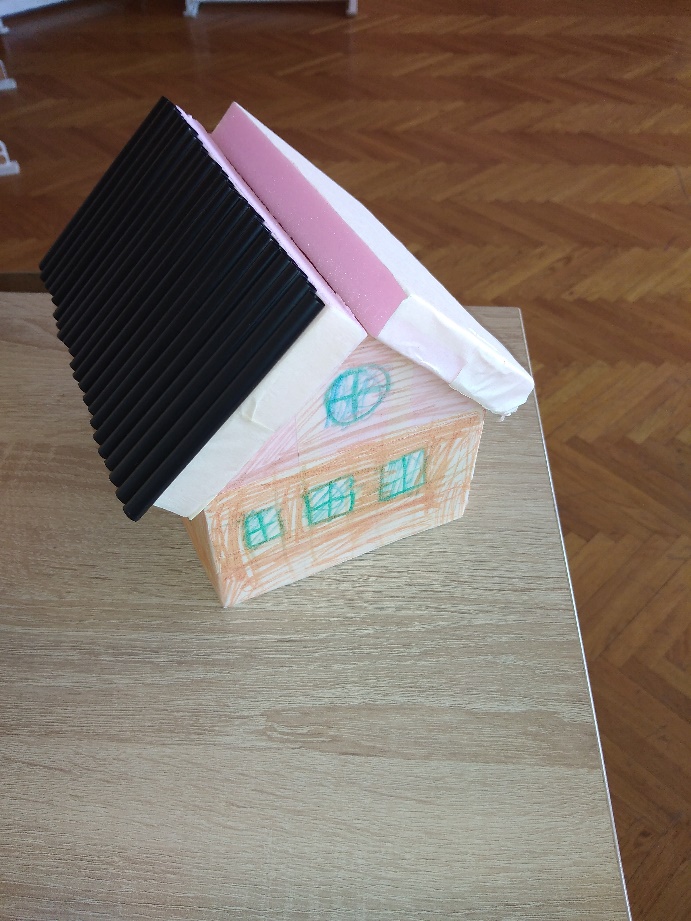  ZNANSTVENIK : MATIAS SUČIĆIZUM : Solarne cijeviSolarne cijevi su postavljene na krov kuće. One skupljaju kišnicu .Sunce zagrijava vodu u cijevima i tako topla voda ulazi u kućanstva.NE TROŠIMO PITKU VODU I STRUJU !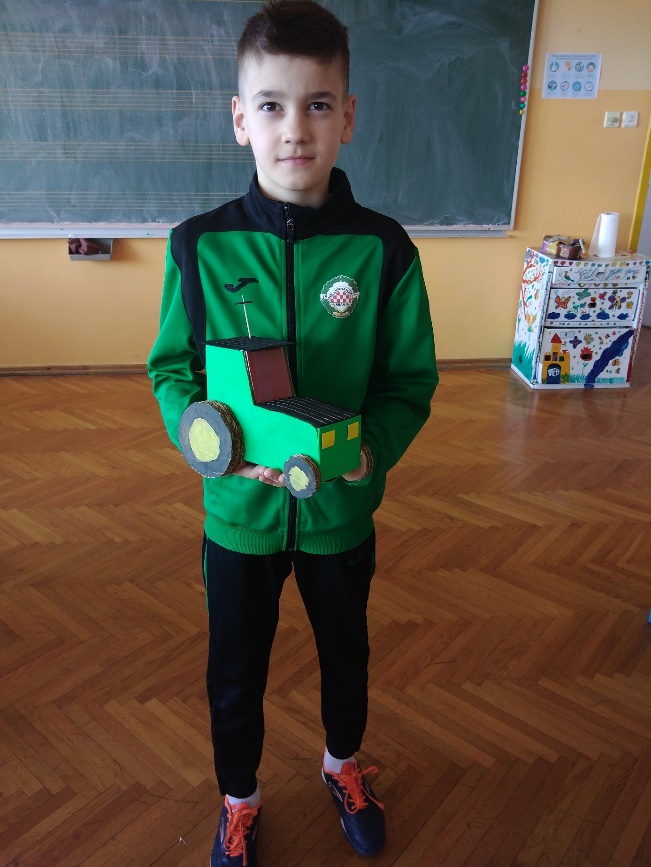 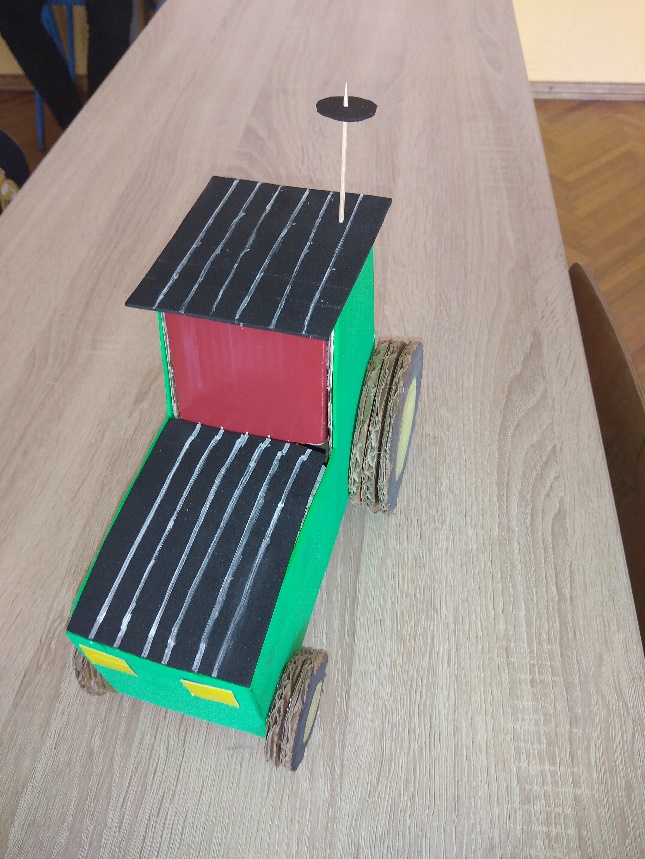 ZNANSTVENIK : JAKOB ĆOSIĆIZUM : Traktor na solarni pogonTraktor nema vozača , upravlja se njime solarno.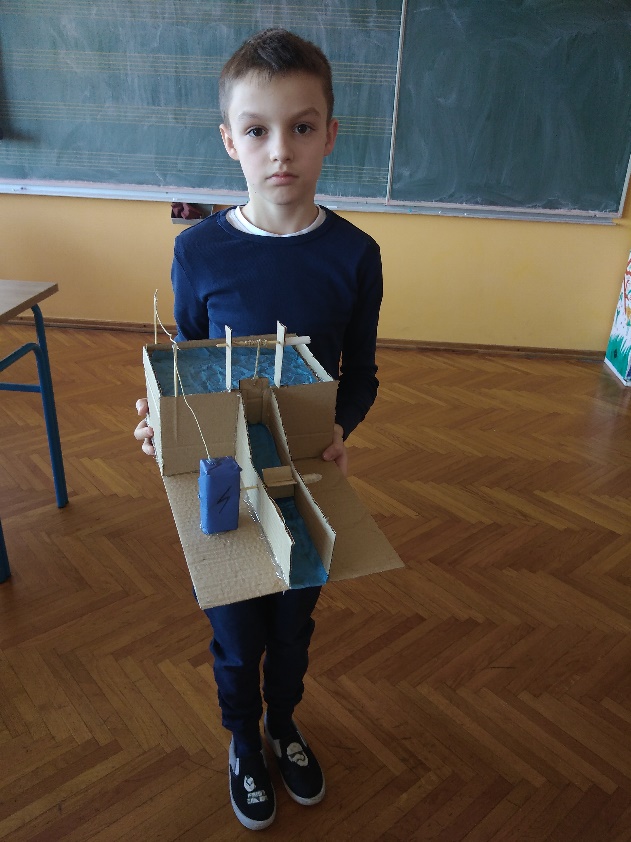 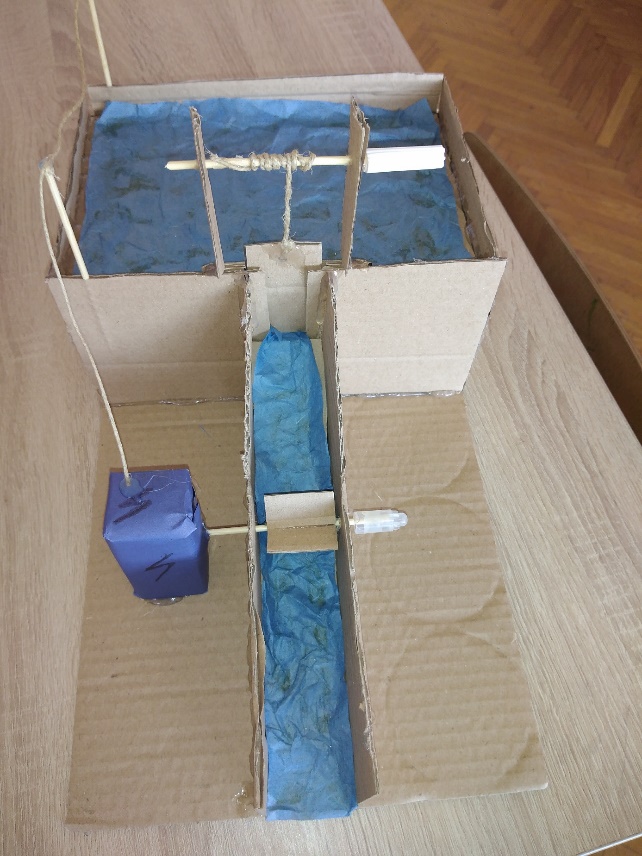 ZNANSTVENIK : BORNA SADRIĆIZUM: HIDROELEKTRANASnaga vode proizvodi električnu energiju.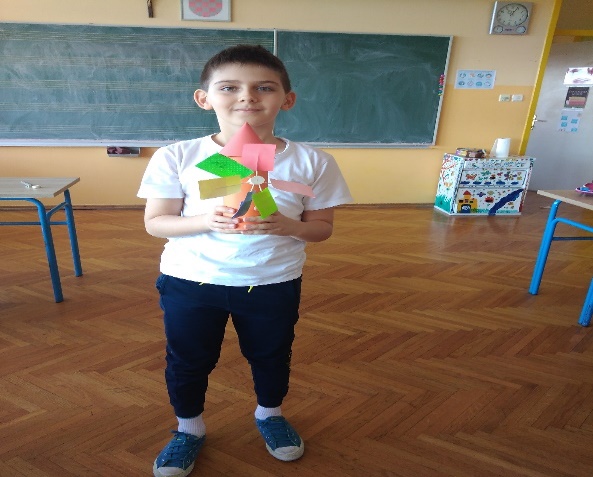 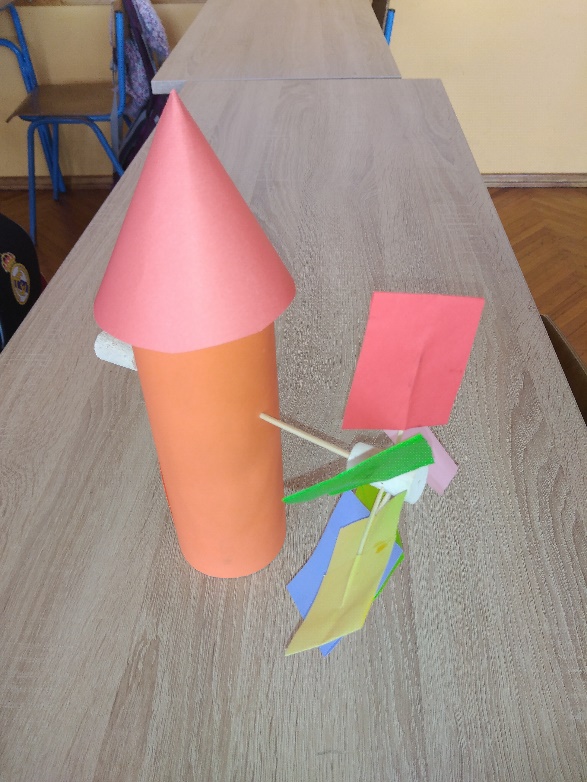 ZNANSTVENIK : SANDRO BEGIĆIZUM: SOLARNA VJETRENJAČASunce zagrijava krov vjetrenjače koji prenosi energiju na lopatice . One se snažno vrte . Koliko se snažno vrte toliku energiju proizvode. Unutra su utičnice za napajanje različitih uređaja.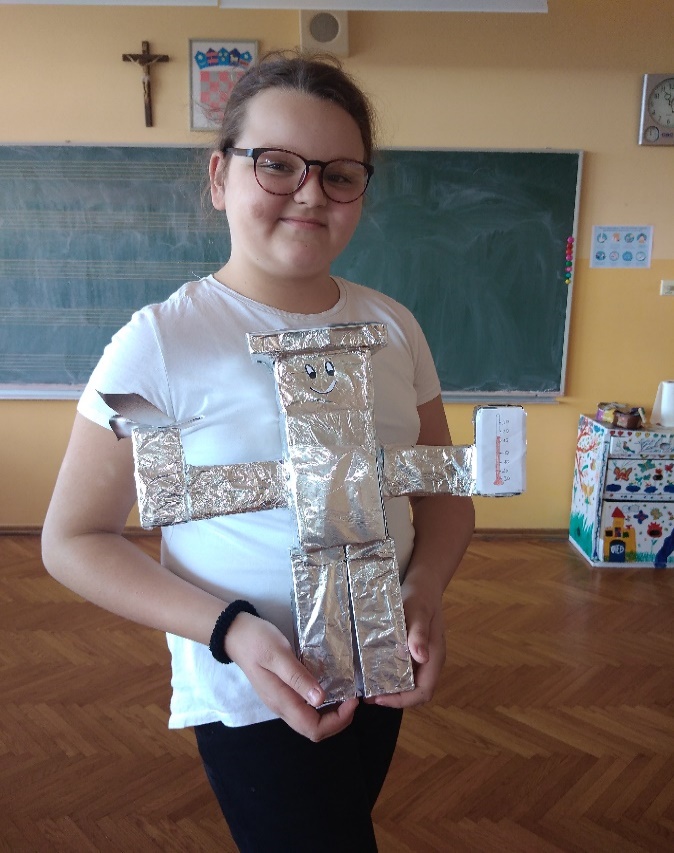 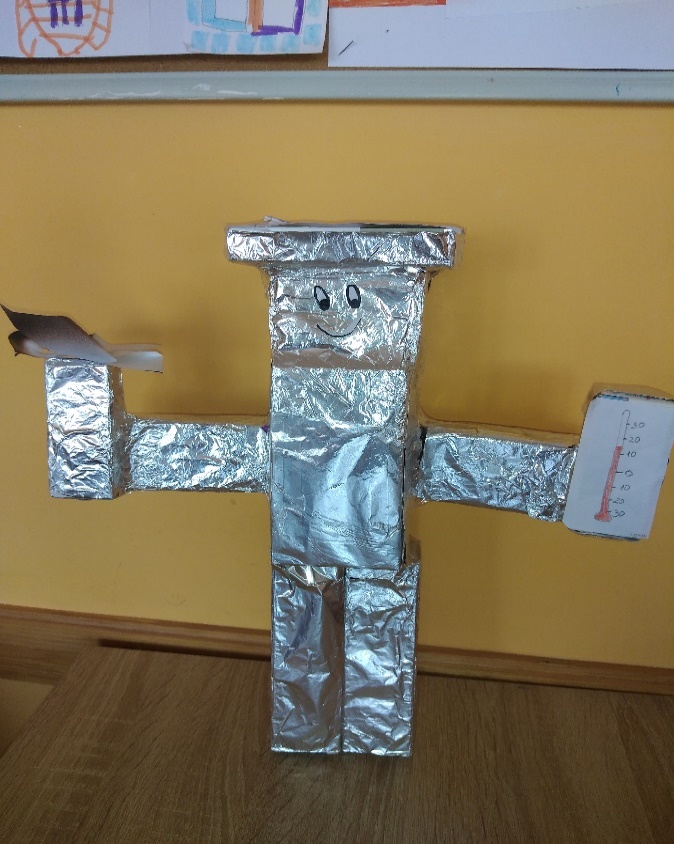 ZNANSVENICA: LARA MARTINOVIĆIZUM : ROBOMETARNa desnoj ruci mu je vjetrenjača, a na lijevoj termometar. Na glavi mu je solarna ploča. Vjetrovitog dana aktivna mu je desna ruka i proizvodi energiju , a za vrijeme sunčanog dana na glavi skuplja toplinu, a lijeva ruka mjeri kolika je jačina te energije. 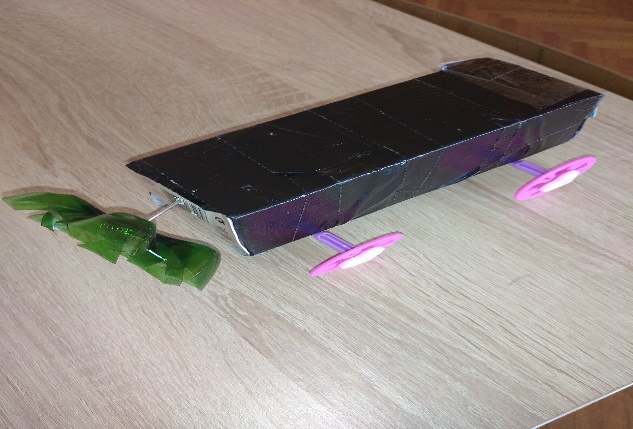 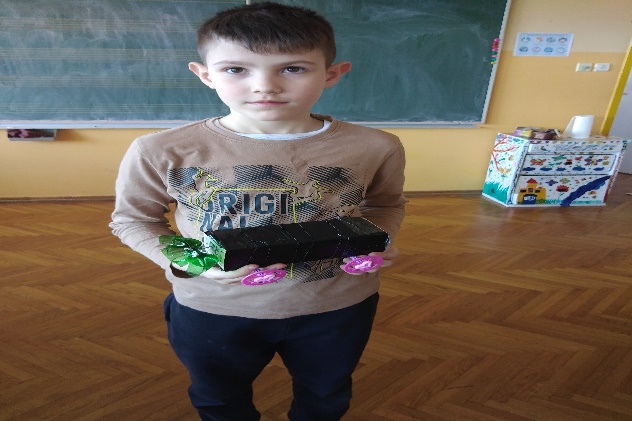 ZNANSTVENIK: IVANO ILIĆIZUM :ELEKTRIČNI AUTOPogon je na snagu vjetra pomoću velikog ventilatora. Ventilator stvara struju koja pokreće auto. 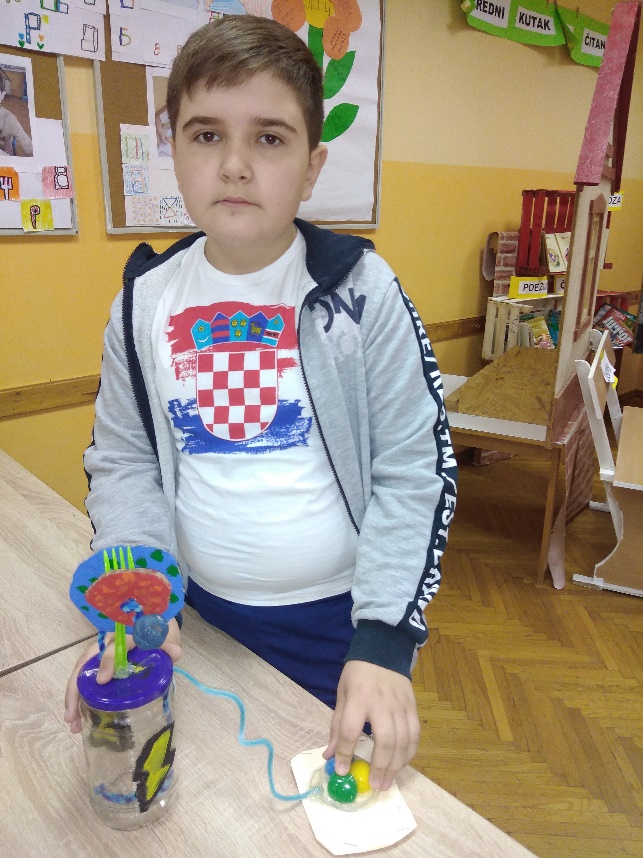 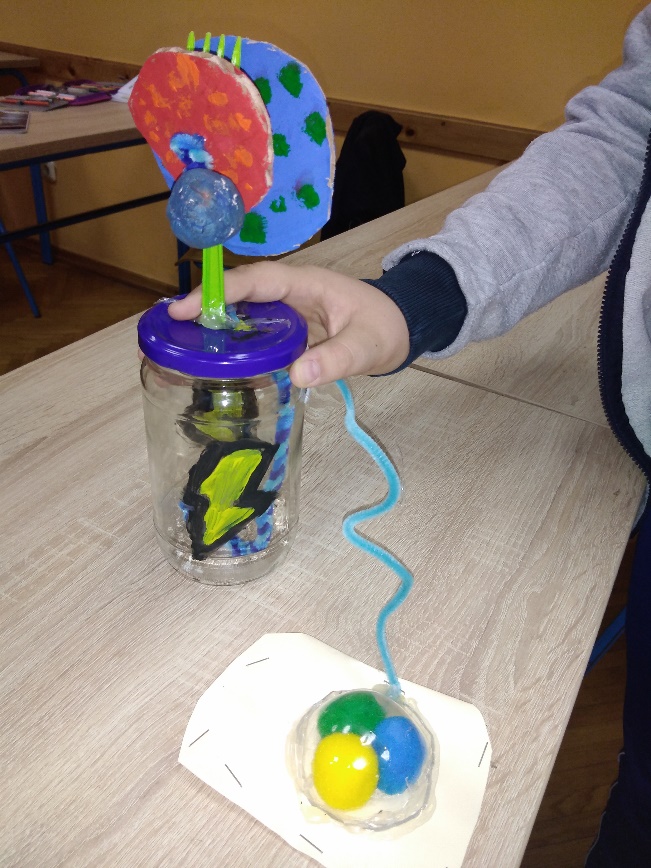 ZNANSTVENIK :DOMINIK BAŠIĆIZUM : HVATAČ MUNJEEnergiju koju munja oslobađa koristi se za električnu energiju.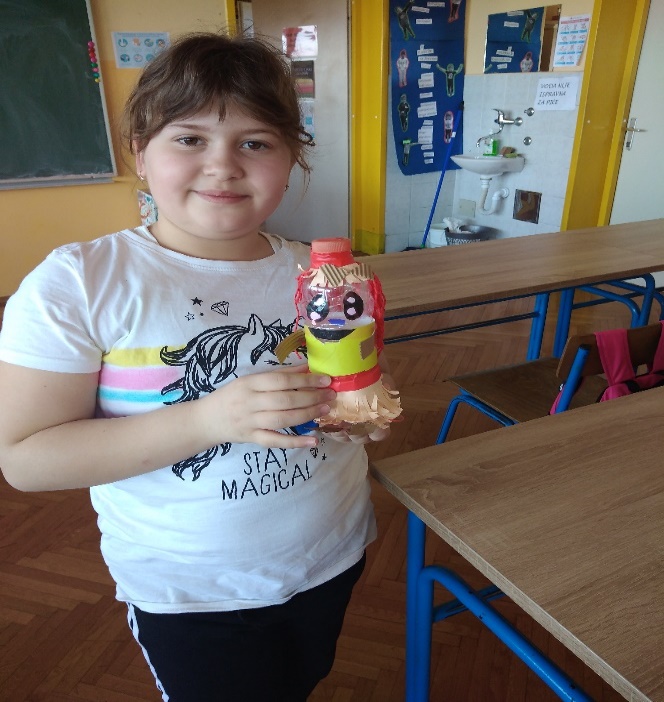 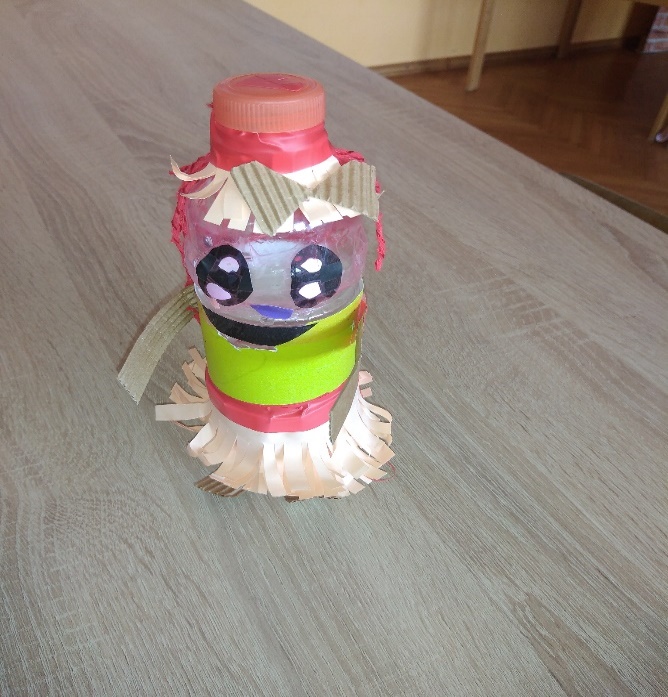 ZNANSTVENICA: HELENA RADIŠIĆIZUM: RUŽICA ROBOTRadi pomoću Sunca i vode. Čisti zagađenu prirodu. Treba joj 50% vode da radi jedan dan. Upija zagađenu vodu u sebe i u prirodu ispušta čistu , pitku vodu.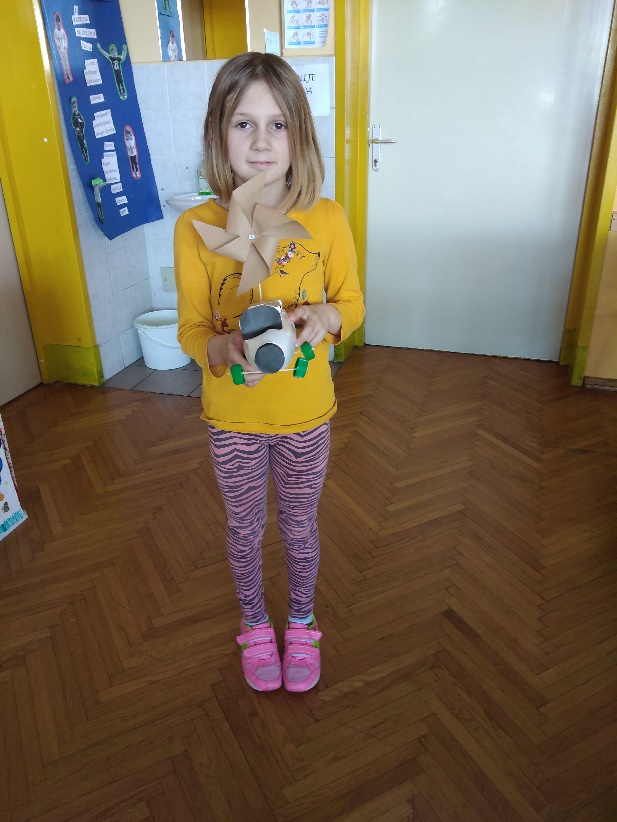 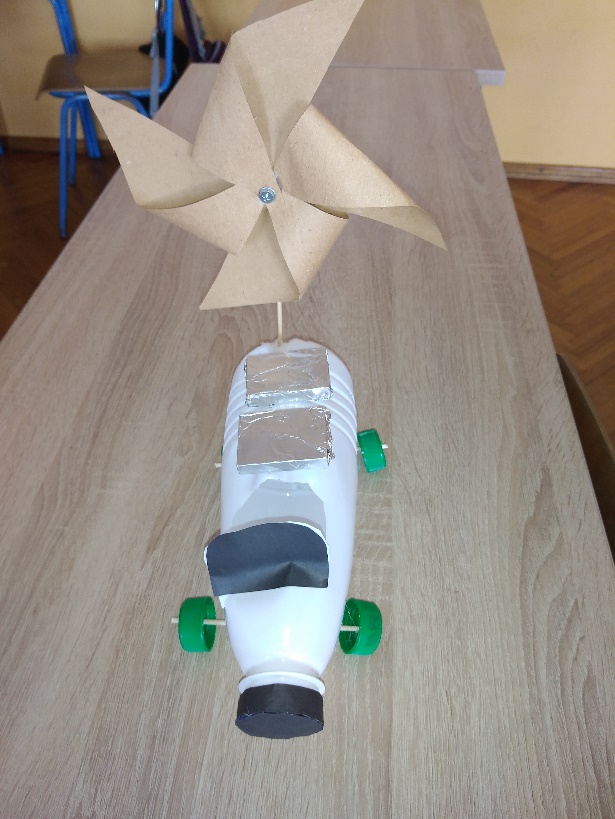 ZNANSTVENICA :DIJANA PURIĆIZUM : SOLARNI AUTO ZA PRIJEVOZ OTPADA Samo pokretni auto. Pokreće se na solarne ploče kad ima  Sunca , a kad nema pokreće ga snaga vjetra. Može doći i na najudaljenija i najnepristupačnija mjesta kako bi pokupio otpad.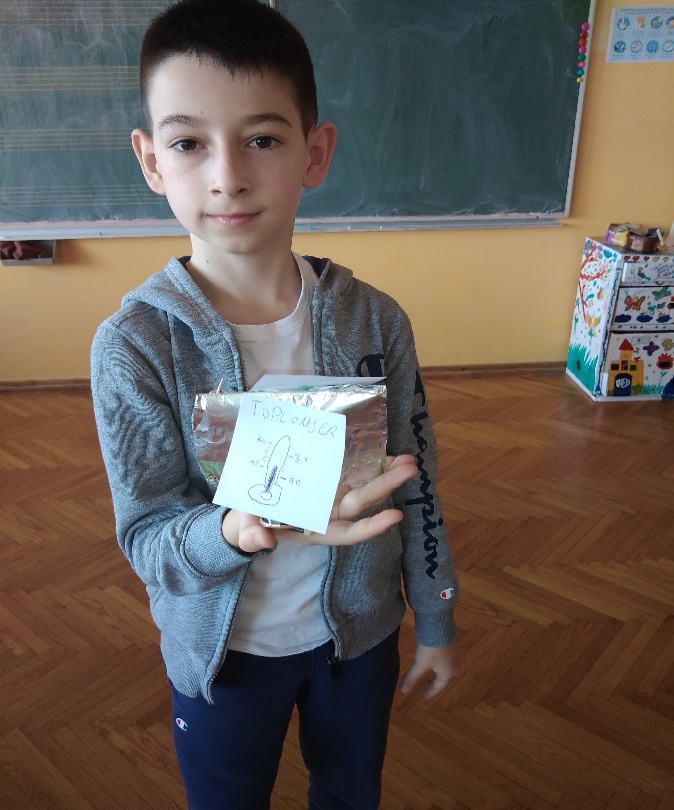 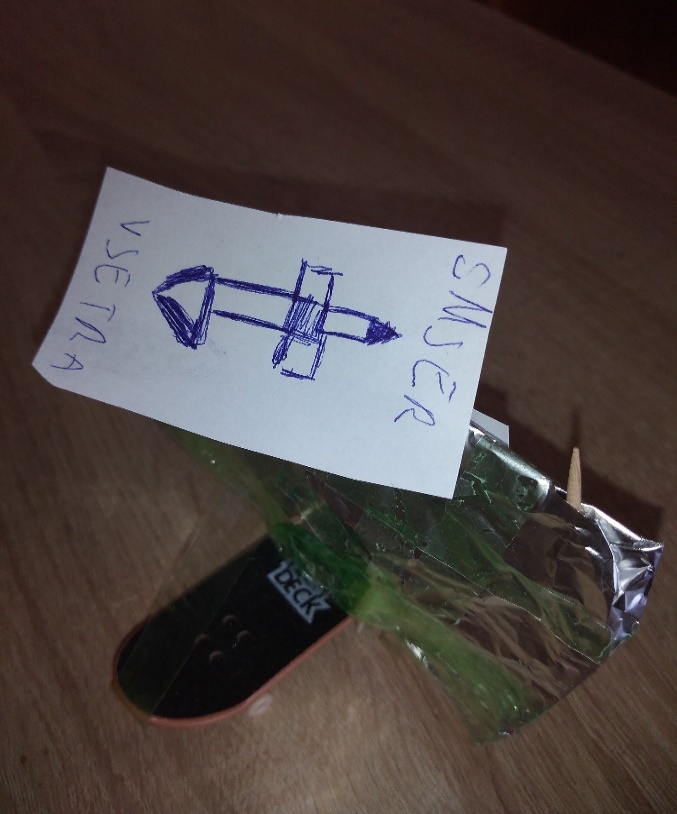 ZNANSTVENIK: LORENZO BRČIĆIZUM: Skateboard na sunčevu energiju i vjetarKada upije dovoljno Sunčeve energije može biti električni , a kad je vjetrovito koristi snagu vjetra.Toplomjer pokazuje koliko su kotači zagrijani i kontroliraju njihovu toplinu kako ne bi došlo do pregrijavanja i puknuća.Učenici 3. a razreda OŠ Mare Švel-Gamiršek, VrbanjaUčiteljica: Katica Vareševac